Name: __________________________________________ Date: _____________________________Find the coordinates of the vertices of each figure after the given transformation. Reflection across the x-axis. Reflect across the y-axis.Reflect across the line y = x.Reflect across the line y = -x.Reflect across the y-axis.Reflect across the line y = -x.Reflect across the x-axis.Reflect across the line y = x.Reflect the image across the y-axis.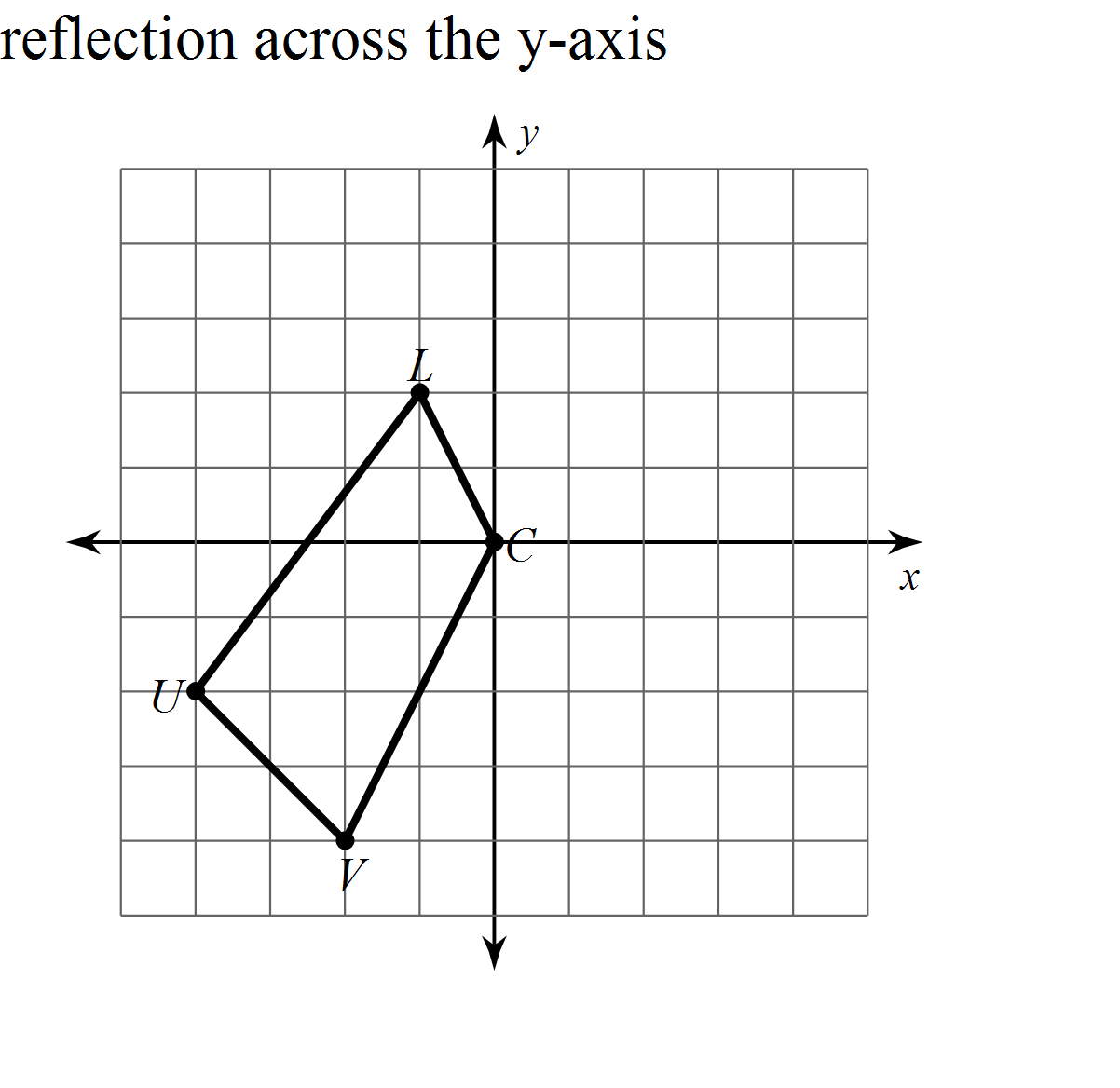 Reflect the image across the x-axis.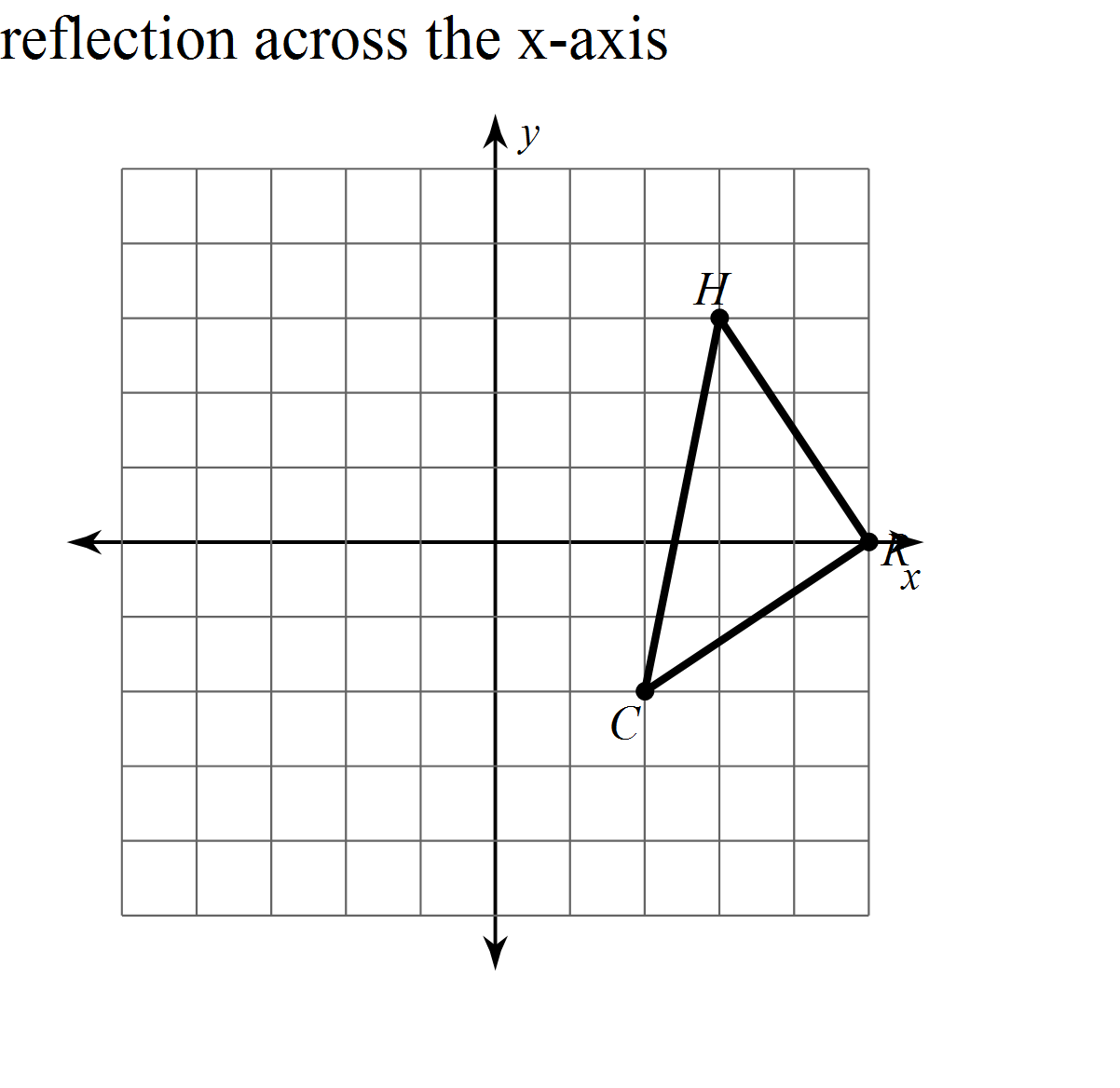 Reflect the image across the y-axis.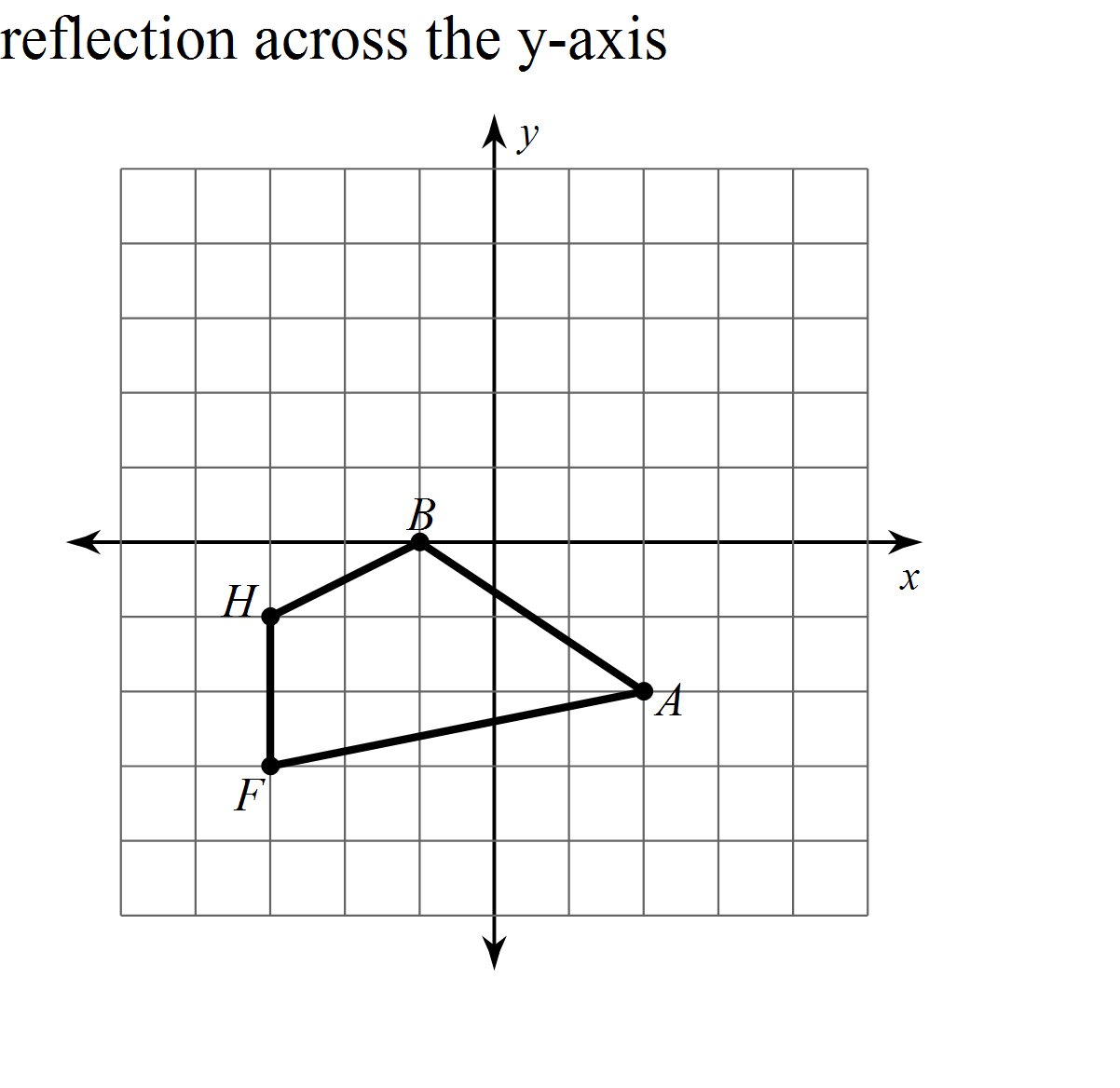 Reflect the image across the x-axis.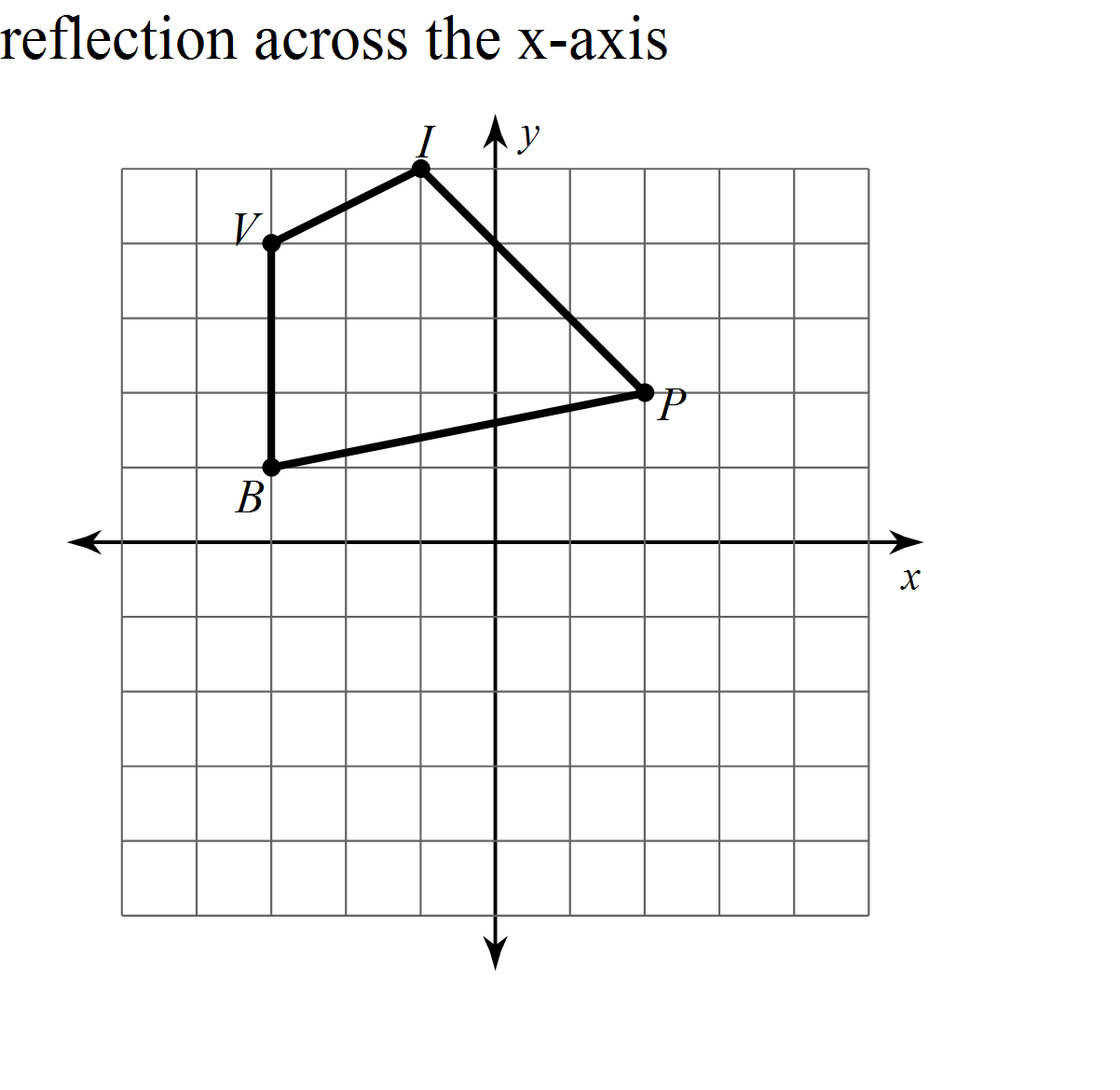 Write a rule to describe each transformation.